	 Vadovaudamasi  Lietuvos Respublikos vietos savivaldos įstatymo 29 straipsnio 8 dalies 2 ir4 punktais, Akmenės rajono savivaldybės biudžeto lėšomis finansuojamų projektų konkursų organizavimo ir finansavimo tvarkos aprašo, patvirtinto Akmenės rajono savivaldybės tarybos 2018 m. sausio 25 d. sprendimu Nr. T-3 „Dėl Akmenės rajono savivaldybės biudžeto lėšomis finansuojamų projektų konkursų organizavimo ir finansavimo tvarkos aprašo patvirtinimo“, 4.2 papunkčiu,  t v i r t i n u  pridedamus Akmenės rajono savivaldybės neformaliojo suaugusiųjų švietimo ir tęstinio mokymosi projektų įgyvendinimo ir finansavimo nuostatus.Administracijos direktorė 							Aromeda Laucienė        	PATVIRTINTA                Akmenės rajono savivaldybės administracijos               direktoriaus 2018 m. gegužės 28 d. įsakymu Nr. A-246AKMENĖS RAJONO SAVIVALDYBĖS NEFORMALIOJO SUAUGUSIŲJŲ ŠVIETIMO IR TĘSTINIO MOKYMOSI PROJEKTŲ ĮGYVENDINIMO IR FINANSAVIMO NUOSTATAII SKYRIUSBENDROSIOS NUOSTATOSAkmenės rajono savivaldybės (toliau – Savivaldybė) neformaliojo suaugusiųjų švietimo ir tęstinio mokymosi projektų įgyvendinimo ir finansavimo nuostatai (toliau – Nuostatai) reglamentuoja Savivaldybės teritorijoje veikiančių įstaigų ir organizacijų (toliau – organizacijos), turinčių juridinio asmens statusą, registruotų ir veiklą vykdančių Savivaldybės teritorijoje bei pagal veiklos įstatus turinčių teisę vykdyti neformaliojo suaugusiųjų švietimo veiklą, neformaliojo suaugusiųjų švietimo ir tęstinio mokymosi projektų įgyvendinimo ir finansavimo iš Savivaldybės biudžeto lėšų tvarką.Organizacijos – projektų vykdytojos, įgyvendinančios neformaliojo suaugusiųjų švietimo ir tęstinio mokymosi plėtojimą Akmenės rajono savivaldybėje, vadovaujasi Lietuvos Respublikos neformaliojo suaugusiųjų švietimo ir tęstinio mokymosi įstatymu, Akmenės rajono savivaldybės biudžeto lėšomis finansuojamų projektų konkursų organizavimo ir finansavimo tvarkos aprašu (toliau – Aprašas), patvirtintu Savivaldybės tarybos 2018 m. sausio 25 d. sprendimu Nr. T-3 „Dėl Akmenės rajono savivaldybės biudžeto lėšomis finansuojamų projektų konkursų organizavimo ir finansavimo tvarkos aprašo patvirtinimo“, šiais Nuostatais, kitais teisės aktais, reglamentuojančiais neformaliojo suaugusiųjų švietimo ir tęstinio mokymosi veiklą.Savivaldybės biudžeto lėšų neformaliojo suaugusiųjų švietimo ir tęstinio mokymosi asignavimų valdytojas – Akmenės rajono savivaldybės administracija (toliau – Administracija).II SKYRIUSPROJEKTŲ RĖMIMO PRIORITETAISavivaldybės biudžeto lėšomis finansuojami organizacijų pateikti neformaliojo suaugusiųjų švietimo ir tęstinio mokymosi projektai (toliau – Projektai): 	4.1. suteikia garantijas asmeniui įgyvendinti įgimtą teisę visą gyvenimą ugdyti savo asmenybę, laiduoti galimybę įgyti žinių ir gebėjimų, atrasti naujų gyvenimo prasmių, skatinti ne tik gerinti profesinius įgūdžius, bet ir kurti prasmingą laisvalaikį, būti aktyviu demokratinės visuomenės nariu;4.2. vadovaujasi neformaliojo suaugusiųjų švietimo ir tęstinio mokymosi principais: kontekstualumo, lygių galimybių, tęstinumo ir veiksmingumo;              4.3. orientuojasi į neformaliojo suaugusiųjų švietimo ir tęstinio mokymosi tikslus: tenkinti savišvietos poreikius, lavinti kūrybines galias ir gebėjimus, įgyti ir tobulinti bendrąsias ir profesines kompetencijas, tapti aktyviu demokratinės visuomenės nariu;              4.4. reprezentuoja Akmenės rajoną.               5.  Teikiami Projektai turi atitikti vieną iš šių prioritetinių krypčių:               5.1. I – Akmenės rajone veikiančių Trečiojo amžiaus universitetų veiklos plėtra;              5.2. II – mokymosi visą gyvenimą idėjos realizavimas.III SKYRIUSREIKALAVIMAI PARAIŠKŲ TEIKĖJAMS             6. Projektų paraiškas gali teikti įstaigos ir organizacijos, turinčios juridinio asmens statusą, registruotos ir veiklą vykdančios Savivaldybės teritorijoje bei pagal veiklos įstatus turinčios teisę vykdyti neformaliojo suaugusiųjų švietimo veiklą:6.1. visuomeninės (nevyriausybinės) organizacijos, asociacijos, klubai;6.2. švietimo įstaigos.  7. Projekto veiklos turi būti įgyvendinamos ne trumpiau kaip 5 darbo dienas per kalendorinius metus ir turi būti baigiamos vykdyti iki kalendorinių metų pabaigos.8. Konkursui negali būti teikiamas Projektas, kurio veikla:8.1. siekia pelno;8.2. kelia grėsmę žmonių sveikatai, garbei ir orumui, viešajai tvarkai;8.3. bet kokiomis formomis, metodais ir būdais išreiškia nepagarbą Lietuvos valstybės tautiniams ir religiniams jausmams ar simboliams;8.4. bet kokiomis formomis, metodais ir būdais išreiškia smurto, prievartos, neapykantos ir psichotropinių medžiagų populiarinimą;8.5. bet kokiomis formomis, metodais ir būdais pažeidžia Lietuvos Respublikos Konstituciją, įstatymus ir kitus teisės aktus.9. Projektų veiklose dalyvaujančių asmenų prioritetinė tikslinė grupė – suaugusieji nuo 50 metų, tiesiogiai dalyvaujantys veiklose.10. Projektų veiklose dalyvaujančių asmenų neprioritetinė tikslinė grupė – suaugusieji nuo 18 metų, tiesiogiai dalyvaujantys veiklose.	11. Minimalus Projekto dalyvių skaičius – 25.IV SKYRIUSPARAIŠKŲ PATEIKIMAS IR VERTINIMAS  12. Projektų paraiškos teikiamos Administracijai, Savivaldybės interneto svetainėje paskelbus Projektų paraiškų priėmimą, Apraše nurodyta tvarka. Projektų paraiškų priėmimo terminas – ne mažiau 14 kalendorinių dienų nuo paskelbimo datos.13. Pateikiama kompiuteriu užpildyta Projekto paraiška (Aprašo 1 priedas), patvirtinta organizacijos antspaudu ir vadovo parašu su reikiamais priedais pagal Aprašo II skyriaus reikalavimus.14. Projektų paraiškas, atitinkančias kvietime nurodytus reikalavimus, vertina neformaliojo suaugusiųjų švietimo ir tęstinio mokymosi projektų vertinimo komisija (toliau – Komisija).15. Komisiją sudaro ir jos darbo reglamentą tvirtina Administracijos direktorius. 16. Komisijos tikslas – įvertinti konkursui pateiktus organizacijų Projektus ir parengti siūlymą Administracijos direktoriui dėl jų finansavimo.17. Projekto paraiškos vertinimas atliekamas pildant patvirtintą formą (Nuostatų 1 priedas) ir Projektui skiriant balus pagal vertinimo kriterijus.18. Komisijos nariai pradėdami darbą pasirašo komisijos nario konfidencialumo pasižadėjimo ir nešališkumo deklaraciją (Nuostatų 2 priedas).19. Kiekvieną pateiktą Projekto paraišką įvertinti balais (aukščiausias galimas įvertinimas yra 100 balų) turi mažiausiai trys Komisijos nariai.20. Projektai vertinami atsižvelgiant į šiuos kriterijus: 20.1. Projekto tinkamumas ir aktualumas programos tikslams pasiekti;20.2. Projekto rezultatyvumas, tikslų ir uždavinių formuluočių aiškumas, konkretumas, dermė su programos turiniu;20.3. Projekto naudingumas ir tęstinumo užtikrinimas;20.4. kiti Projekto finansavimo šaltiniai;20.5. aiškiai įvardyti Projekto dalyviai, jų pritraukimas;20.6. pareiškėjas turi patirties ir pakankamai žmogiškųjų resursų Projektams įgyvendinti.21. Komisija turi teisę kviesti organizacijos vadovą dalyvauti Komisijos posėdyje dėl iškilusių klausimų vertinant Projekto paraišką.22. Vertinimo komisija, atsižvelgdama į Projektų paraiškų surinktų balų skaičių, apibendrina  vertinimo rezultatus ir bendru sutarimu parengia Savivaldybės biudžeto lėšų paskirstymo organizacijų Projektams įgyvendinti projektą, kurį teikia tvirtinti Administracijos direktoriui.V SKYRIUSVEIKLŲ FINANSAVIMAS              23. Maksimali metinė Savivaldybės biudžeto lėšų suma, skirta vienam Projektui įgyvendinti, gali būti 3000 Eur. Jeigu Projektui vykdyti reikalinga lėšų suma viršija maksimalią galimą skirti sumą, Projekto vykdytojas privalo užtikrinti, kad likusi Projekto vykdymo išlaidų dalis būtų finansuojama iš kitų finansinių šaltinių.              24. Projekte gali būti numatytos visos išlaidos, tiesiogiai susijusios su Projekto įgyvendinimu.               25. Išlaidos laikomos tinkamos, jeigu jos:              25.1. tiesiogiai susijusios su Projekto veikla bei būtinos Projektui įgyvendinti;              25.2. pagrįstos Projekto priemonėmis, trukme, veikla, išlaidų pobūdžiu ir kiekiu;              25.3. realios ir planuojamos panaudoti Projekto įgyvendinimo metu iki einamųjų metų gruodžio 20 d.;              25.4. išlaidų dydis turi būti planuojamas atsižvelgiant į vidutines rinkos kainas.              26. Netinkamos išlaidos:	  26.1. Pareiškėjo įsiskolinimai;	  26.2. draudimas, lizingas, išperkamoji nuoma;	  26.3. pastatų (patalpų) rekonstrukcija, kapitalinis remontas, statinių statyba;	  26.4. transporto priemonių remontas ir eksploatacinių (išskyrus kuro ir nuomos) išlaidų apmokėjimas;              26.5. neužregistruotos Projekto vykdytojo apskaitoje bei nepagrįstos pateisinančių arba išlaidų apmokėjimą įrodančių dokumentų originalais;              26.6.  finansinės nuobaudos ir bylų nagrinėjimo išlaidos, delspinigiai.              27. Papildomas lėšas įsakymu skiria Administracijos direktorius, atsižvelgdamas į komisijos siūlymą.VI SKYRIUSSUTARČIŲ PASIRAŠYMAS              28. Administracija ir Projektą pateikusi organizacija – Projekto vykdytojas, kuriam yra skiriamos lėšos, sudaro sutartį. Reikalavimai sutarčiai pasirašyti išdėstyti Aprašo V skyriuje.29. Organizacijos už gautas lėšas atsiskaito sutartyje nustatyta tvarka bei vadovaudamosi  Aprašo reikalavimais.VII SKYRIUSPROJEKTO ĮGYVENDINIMO STEBĖSENA30. Projektų įgyvendinimo kontrolės tikslas – užtikrinti tikslingą ir efektyvų lėšų panaudojimą įgyvendinant Projektus.              31. Savivaldybės administracija kontroliuoja, kaip įgyvendinami šių Nuostatų reikalavimai, finansuojamų projektų įgyvendinimą ir lėšų panaudojimą pagal paskirtį. Einamaisiais kalendoriniais metais (Projekto įgyvendinimo metu) ir/ar pasibaigus kalendoriniams metams (pasibaigus Projekto įgyvendinimui) tikrina, kaip tikslingai pareiškėjas naudoja projektams finansuoti skirtas lėšas: ar faktinės išlaidos atitinka sąmatose planuotas, ar patirtos išlaidos nepatenka į netinkamų finansuoti išlaidų sąrašą, ar teisingi ataskaitose teikiami duomenys, ar laikomasi norminių teisės aktų, projektuose numatytų veiklų, ar pasiekiamas planuotas rezultatas.                  32. Atlikus patikrinimą, Administracija parengia išvadas ir rekomendacijas ir teikia jas Projekto vykdytojui.VIII SKYRIUSBAIGIAMOSIOS NUOSTATOS33. Informacija apie finansuojamus Projektus skelbiama Savivaldybės interneto svetainėje.34. Šie Nuostatai, jų pakeitimas ar nauja redakcija teisės aktų nustatyta tvarka tvirtinami Administracijos direktoriaus.                           ___________Akmenės rajono savivaldybės neformaliojo suaugusiųjų švietimo ir tęstinio mokymosi projektų įgyvendinimo ir finansavimo nuostatų 1 priedas                                         (Paraiškos gauti lėšų vertinimo forma)PARAIŠKOS GAUTI LĖŠŲ VERTINIMAS Aš, žemiau pasirašęs paraiškos vertintojas, patvirtinu, kad: šios programos finansavimo ar nefinansavimo atveju neturėsiu tiesioginės ar netiesioginės, materialios ar asmeninės naudos; šios programos finansavimo negaliu vertinti dėl tiesioginio ar netiesioginio interesų konflikto.I. Vertinimas pagal kriterijus:1Skliaustuose nurodyti galimi įverčiai. Įverčių paaiškinimas: skliaustų kairėje pusėje – galimas minimalus balas, dešinėje – galimas maksimalus balas. 2Paraiškos įverčių suma:50 balų ir mažiau – paraiška atmestina;Nuo 51 iki 70 balų – paraiška iš dalies finansuojama ir (arba) taisytina;Nuo 71 iki 100 balų – paraiška finansuojama.II. Pastabos: ................................................................................................................................................................................................................................................................................................................................................................................................................................................................................................ Data .......................................Vertintojas .........................................................          (parašas)			                              (vardas ir pavardė)Akmenės rajono savivaldybės neformaliojo suaugusiųjų švietimo ir tęstinio mokymosi projektų įgyvendinimo ir finansavimo nuostatų 2 priedas                                         AKMENĖS RAJONO SAVIVALDYBĖS ADMINISTRACIJA_________________________________________________________(komisijos nario vardas ir pavardė)projektų VERTINIMO KOMISIJOS nario KONFIDENCIALUMO PASIŽADĖJIMAS ir Nešališkumo deklaracija 2018 m. _____________________ d.Aš, ____________________________, vertindamas(-a) Akmenės rajono savivaldybės (vardas ir pavardė)neformaliojo suaugusiųjų švietimo ir tęstinio mokymosi projektus:1.	Pasižadu:1.1.	saugoti ir tik įstatymų ir kitų teisės aktų nustatytais tikslais ir tvarka naudoti konfidencialią informaciją, kuri man taps žinoma, vertinant neformaliojo suaugusiųjų švietimo ir tęstinio mokymosi projektus;1.2.	man patikėtus dokumentus, kuriuose yra konfidenciali informacija, saugoti tokiu būdu, kad tretieji asmenys neturėtų galimybės su jais susipažinti ar pasinaudoti.2.	Pareiškiu, kad man išaiškinta, kad konfidencialią informaciją sudaro:2.1.	neformaliojo suaugusiųjų švietimo ir tęstinio mokymosi projektų duomenys ir turinys;2.2.	projektų vertinimo išvados;2.3.	projektų vertinimo rezultatų duomenys;2.4.	kita informacija, susijusi su projektų nagrinėjimu, aiškinimu, vertinimu ir palyginimu, jeigu jos atskleidimas prieštarauja teisės aktams.3.	Patvirtinu, kad atsisakysiu vertinti man pateiktą projektą, jei paaiškės, kad aš esu projektą pateikusios organizacijos narys(-ė); dalyvauju projektą pateikusios organizacijos valdymo organų veikloje; esu įtrauktas(-a) į projekto, kuris yra vertinimo stadijoje, vykdymo procesą; galiu nesuderinti viešųjų ir privačių interesų ir galiu būti šališkas(-a).4.	Esu perspėtas(-a), kad pažeidęs(-usi) šį pasižadėjimą, atsakysiu teisės aktų nustatyta tvarka ir turėsiu atlyginti savivaldybės administracijai padarytus nuostolius._______________________		___________________________________        (parašas)			                         (vardas ir pavardė)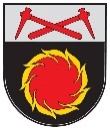 AKMENĖS RAJONO SAVIVALDYBĖSADMINISTRACIJOS DIREKTORIUSĮSAKYMASDĖL AKMENĖS RAJONO SAVIVALDYBĖS NEFORMALIOJO SUAUGUSIŲJŲ ŠVIETIMO IR TĘSTINIO MOKYMOSI PROJEKTŲ ĮGYVENDINIMO IR FINANSAVIMO NUOSTATŲ PATVIRTINIMO 2018 m. gegužės 28 d.   Nr. A-246Naujoji AkmenėParaiškos registracijos numerisProgramos vykdytojasProgramos pavadinimasVertinimo kriterijaiGalimas įvertis (balais)1Įvertis (balais)1. Projekto tinkamumas ir aktualumas programos tikslams pasiekti(0–30)2. Projekto rezultatyvumas, tikslų ir uždavinių formuluočių aiškumas, konkretumas, dermė su programos turiniu(0–20)3. Projekto naudingumas ir tęstinumo užtikrinimas(0–20)4. Kiti projekto finansavimo šaltiniai(0–10)5. Aiškiai įvardyti projekto dalyviai, jų pritraukimas(0–10)6. Pareiškėjas turi patirties ir pakankamai žmogiškųjų resursų projektams įgyvendinti(0–10)Įverčių suma2 pagal kriterijus:(0–100)